Szeretettel meghívjuk Önt és kedves családját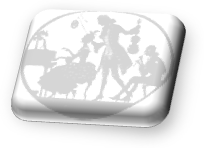 a Kontrasztok Alapfokú Művészeti Iskola diákjainakfafúvós-rézfúvós tanszaki hangversenyére,mely 2018. január 22-én, hétfőn 17 00 órai kezdettel kerül megrendezésre aPécsi Református Kollégium aulájában.(7627 Pécs, Engel János u. 15.)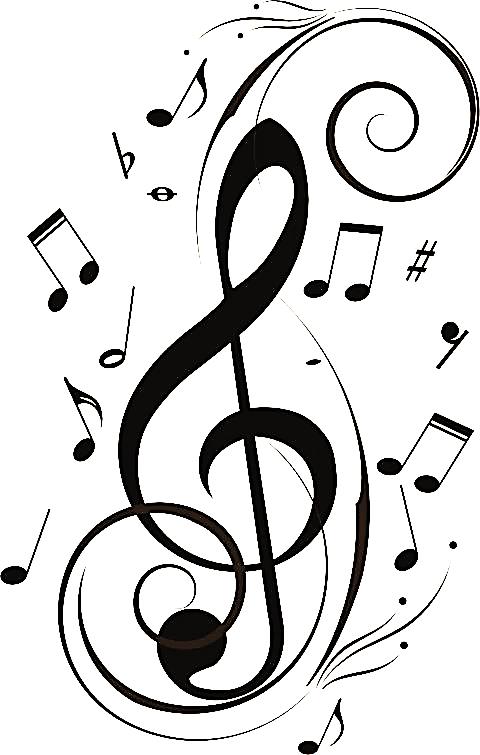 	 Műsor:Négyes Míra1 	Gólya, gólya, gilice	furulyaek2Kasza Balázs Tibor1	 Éliás, Tóbiás	furulyaek2Kasza Nóra1	 Gólya, gólya, gilice	furulyaek2Tegző Luca Napsugár1	 Praetorius: Gavotte	furulyaek2Kassai Eszter Viktória1	 Gólya, gólya, gilice	furulyaek2Bálint Anna3	Popp Kis darab	fuvola1Járay-Vojcek Borbála3	Haydn Arietta	fuvola1 Bittó Fanni3	Koszenko Scherzino	fuvola2Sándor Anna Lili3	Bach Menuett	fuvola3Csirke Míra3	Köhler C dur etűd	fuvola4	Popp Magyar tánc	Rauch Tamara3	Saint Saens Hattyú	fuvola5Biró Sára Imola3	Popp Spanyol tánc	fuvola6Tóth Laura Zsófia3	Bach Polonéz és Badinerie	fuvola7	Részlet a h-moll szvitbőlVörös Vivien Vanda4	Viski János A bunda	trombita2Berkes Ébert Márton4	Petrovics Emil Osztopáni malomárok	trombita3Ambrus Luca2	Rebikov: Cseh népi tánc 	oboa3Járay-Vojcek Hanna2	Russel-Smith: Fred és Ginger 	oboa3Mohai Viola2	Corelli-Barbirolli: F-dúr concerto I.tétel	oboa6	 Felkészítő tanárok: Bélavári Boglárka1, Czigler Gabriella, Kéri Gerzson, Kothencz Melinda2, László Virág3, Tamás János4